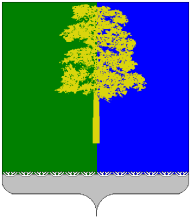 ХАНТЫ-МАНСИЙСКИЙ АВТОНОМНЫЙ ОКРУГ – ЮГРАДУМА КОНДИНСКОГО РАЙОНАРЕШЕНИЕО внесении изменений в решение Думы Кондинского района от 15 марта 2016 года № 76 «Об утверждении Положения о комитете физической культуры и спорта администрации Кондинского района»В соответствии со статьей 15, статьей 41 Федерального закона от 06 октября               2003 года № 131-ФЗ «Об общих принципах организации местного самоуправления в Российской Федерации», статьей 6, статьей 26 Устава Кондинского района, на основании решения Думы Кондинского района от 07 марта 2017 года № 234 «Об утверждении структуры администрации Кондинского района», Дума Кондинского района решила:1. Внести в решение Думы Кондинского района от 15 марта 2016 года № 76                  «Об утверждении Положения о комитете физической культуры и спорта администрации Кондинского района» изменения, утвердив приложение к решению в новой редакции (приложение).2. Комитету физической культуры и спорта администрации Кондинского района (Р.Ф. Аюпов) обеспечить регистрацию изменений в Межрайонной инспекции Федеральной налоговой службы России № 2 по Ханты-Мансийскому автономному округу – Югре в установленные законодательством порядке и сроки.3. Администрации Кондинского района привести муниципальные правовые акты администрации Кондинского района в соответствие с настоящим положением.4. Обнародовать решение в соответствии с решением Думы Кондинского района           от 27 февраля 2017 года № 215 «Об утверждении Порядка опубликования (обнародования) муниципальных правовых актов и другой официальной информации органов местного самоуправления муниципального образования Кондинский район» и разместить на официальном сайте органов местного самоуправления Кондинского района Ханты-Мансийского автономного округа – Югры.5. Решение вступает в силу после его обнародования.6. Контроль за выполнением настоящего решения возложить на председателя Думы Кондинского района Р.В. Бринстера и главу Кондинского района А.А. Мухина в соответствии с их компетенцией.Председатель Думы Кондинского района		    Р.В. Бринстерпгт. Междуреченский 27 июня 2023 года№ 1036Приложение к решениюДумы Кондинского районаот 27.06.2023 № 1036П О Л О Ж Е Н И Ео комитете физической культуры и спортаадминистрации Кондинского района(далее - Положение)пгт. Междуреченский 2023 годСтатья 1. Общие положения1. Комитет физической культуры и спорта администрации Кондинского района (далее - Комитет) является муниципальным казенным учреждением, органом администрации Кондинского района, с правами юридического лица, осуществляющим функции по реализации единой политики Кондинского района в сфере физической культуры и спорта.2. Настоящее Положение в соответствии с действующим законодательством определяет правовой статус и компетенцию Комитета.3. Комитет имеет закрепленное за ним на праве оперативного управления муниципальное имущество, бюджетную смету, лицевые счета, открываемые в соответствии с нормативными правовыми актами Российской Федерации, Ханты-Мансийского автономного округа - Югры и муниципальными правовыми актами Кондинского района, имеет печати, штампы, бланки с обозначением своего наименования.4. Полное официальное наименование Комитета: Комитет физической культуры и спорта администрации Кондинского района;5. Сокращенное наименование Комитета: Комитет ФКС администрации Кондинского района.6. Прежнее наименование: Отдел физической культуры и спорта администрации Кондинского района.7. Место нахождения и почтовый адрес Комитета: 628200, ул. Сибирская, дом 51, пгт. Междуреченский Кондинского района Ханты-Мансийского автономного округа-Югры Тюменской области. 8. Комитет действует в соответствии с Конституцией Российской Федерации, законодательством Российской Федерации, законодательством Ханты-Мансийского автономного округа – Югры, Уставом Кондинского района, а также в соответствии с муниципальными правовыми актами органов местного самоуправления муниципального образования Кондинский район в пределах полномочий, установленных настоящим Положением.9. Комитет подотчетен в своей деятельности Думе Кондинского района, главе Кондинского района и заместителю главы Кондинского района, курирующему деятельность Комитета.10. Комитет осуществляет свою деятельность непосредственно, через подведомственные Комитету муниципальные учреждения и во взаимодействии с федеральными органами исполнительной власти, органами исполнительной власти субъектов Российской Федерации, органами местного самоуправления, со всеми структурными подразделениями администрации Кондинского района, иными организациями, а также физкультурно-спортивными объединениями по вопросам развития физической культуры и спорта.Статья 2. Цели Комитета1. Комитет создан в целях реализации:1) вопросов местного значения по обеспечению условий для развития на территории Кондинского района физической культуры, школьного спорта и массового спорта, организация проведения официальных физкультурно-оздоровительных и спортивных мероприятий Кондинского района, 2) единой политики Кондинского района, направленной на развитие спорта и физической культуры населения района по месту жительства, детского спорта, физической культуры среди населения зрелого, пожилого возраста и лиц с ограниченными физическими возможностями,3) оказания содействия развитию физической культуры и спорта инвалидов, лиц с ограниченными возможностями здоровья, адаптивной физической культуры и адаптивного спорта,Статья 3. Функции КомитетаКомитет осуществляет следующие функции:определяет основные задачи и направления развития физической культуры и спорта с учётом имеющихся условий и возможностей, разрабатывает и реализует программу Кондинского района «Развитие физической культуры и спорта», в том числе национальных видов спорта (при необходимости), спорта инвалидов и лиц с ограниченными возможностями здоровья (при необходимости);участвует в разработке и осуществлении мер, направленных на реализацию прав коренных малочисленных народов Севера в сфере физической культуры и спорта;обеспечивает реализацию государственной и региональной политики в сфере физической культуры и спорта на территории Кондинского района;осуществляет и обеспечивает в пределах своей компетенции реализацию комплекса мероприятий по пропаганде и популяризации физической культуры и спорта среди различных групп населения Кондинского района, в том числе среди инвалидов и лиц с ограниченными возможностями здоровья, информационное сопровождение муниципальных программ и проектов в сфере физической культуры и спорта, их социальную адаптацию на территории Кондинского района, используя средства массовой информации, рекламу, издание листовок, брошюр, справочников, сборников, других материалов по вопросам спорта;создает условия для укрепления здоровья, всестороннего и гармоничного развития личности, формированию здорового образа жизни граждан, привлечение к систематическим занятиям физической культурой и спортом населения Кондинского района;организует проведение муниципальных официальных физкультурных и спортивных мероприятий, а также физкультурно-спортивную работу по месту жительства граждан на территории муниципального образования;разрабатывает, утверждает и реализует календарные планы физкультурно-массовых и спортивных мероприятий на территории Кондинского района, включая физкультурные и спортивные мероприятия по реализации Всероссийского физкультурно-спортивного комплекса «Готов к труду и обороне»;осуществляет организацию физкультурно-массовых и спортивных мероприятий Кондинского района, утверждает положения об их проведении;осуществляет контроль за внедрением и реализацией Всероссийского физкультурно-спортивного комплекса «Готов к труду и обороне» на территории Кондинского района среди всех групп населения;оказывает помощь муниципальным учреждениям в организации спортивно-массовых мероприятий и физического воспитания;оказывает содействие обеспечению общественного порядка и общественной безопасности при проведении на территории Кондинского района официальных физкультурных и спортивных мероприятий;обеспечивает функции заказчика при осуществлении закупок, товаров, работ, услуг для муниципальных нужд в сфере физической культуры и спорта, в том числе для обеспечения нужд Комитета;осуществляет работу по комплектованию, хранению, учету и использованию архивных документов, образовавшихся в процессе деятельности Комитета;осуществляет взаимодействие с физкультурно-спортивными объединениями (федерациями по различным видам спорта) по вопросам развития физической культуры и спорта;осуществляет подготовку проектов решений Думы Кондинского района, проектов постановлений, распоряжений администрации Кондинского района по вопросам физической культуры и спорта;координирует работу с органами социальной защиты населения, органами государственной власти и местного самоуправления, общественными и другими организациями по вовлечению в физкультурно-спортивную деятельность лиц, ограниченных в передвижении и лиц с ослабленным здоровьем;принимает участие в пределах своей компетенции в работе по осуществлению межрегиональных, международных связей в области физической культуры;инициирует (согласовывает) создание, реорганизацию, изменение типа, ликвидацию подведомственных муниципальных учреждений в порядке, установленном администрацией Кондинского района;подготавливает (согласовывает) проекты муниципальных правовых актов о создании, реорганизации, изменении типа, ликвидации подведомственных муниципальных учреждений;разрабатывает предложения по формированию инвестиционной политики в сфере физической культуры и спорта, участвует в ее реализации;осуществляет контроль в пределах своей компетенции за строящимися и вводимыми в эксплуатацию объектами физкультурно-спортивного назначения;осуществляет контроль за деятельностью подведомственных учреждений, определяет цели, условия и порядок деятельности подведомственных муниципальных учреждений, в том числе утверждает бюджетные сметы, уставы, структуру, штатные расписания, коллективные договоры, заслушивает отчеты об их деятельности в порядке, предусмотренном действующим законодательством, в пределах своей компетенции;осуществляет сбор статистических показателей, характеризующих состояние сферы физической культуры и спорта Кондинского района, организует учет и предоставление отчетности в сфере физической культуры и спорта в Кондинском районе;взаимодействует с администрациями городских и сельских поселений Кондинского района по вопросам развития физической культуры и спорта на территории Кондинского района;участвует в организации физкультурно-оздоровительной работы, подготовке спортсменов с ограниченными физическими возможностями и обеспечивает их направление на окружные, всероссийские и международные соревнования;создает условия для подготовки спортивных сборных команд Кондинского района, обеспечивает направление их для участия в межмуниципальных и региональных спортивных соревнованиях;участвует в обеспечении подготовки спортивного резерва для спортивных сборных команд Кондинского района и спортивных сборных команд Ханты-Мансийского автономного округа – Югры;присваивает спортивные разряды и квалификационные категории спортивных судей в соответствии с законодательством Российской Федерации;организует деятельность по оказанию подведомственными учреждениями услуг дополнительного образования;организует отдых и оздоровление детей в каникулярное время в пределах своей компетенции;оказывает муниципальные услуги, в соответствии с реестром муниципальных услуг Кондинского района, в пределах своих полномочий;принимает решение о назначении членов наблюдательных советов подведомственных автономных учреждений или о досрочном прекращении их полномочий;требует созыва заседаний наблюдательных советов подведомственных автономных учреждений, вносит предложения на рассмотрение наблюдательных советов муниципальных автономных учреждений;принимает решения об одобрении сделок с участием подведомственного муниципального бюджетного учреждения, в совершении которых имеется заинтересованность, определяемая в соответствии с критериями, установленными в статье 27 Федерального закона от 12 января 1996 года № 7-ФЗ «О некоммерческих организациях»;предварительно согласовывает совершение подведомственным муниципальным бюджетным учреждением крупных сделок, соответствующих критериям, установленным в пункте 13 статьи 9.2. Федерального закона от 12 января 1996 года № 7-ФЗ «О некоммерческих организациях»;осуществляет полномочия главного распорядителя бюджетных средств, главного администратора доходов, в отношении подведомственных учреждений, перечень которых определяется муниципальными правовыми актами;формирует и утверждает муниципальные задания на оказание муниципальных услуг (выполнение работ) в установленной сфере деятельности для подведомственных учреждений, проводит мониторинг выполнения муниципального задания;определяет порядок составления и утверждения плана финансово-хозяйственной деятельности для подведомственных учреждений;осуществляет финансовое обеспечение выполнения муниципального задания подведомственных муниципальных учреждений;дает учредителю оценку эффективности деятельности подведомственных муниципальных учреждений, оценивает перспективы их дальнейшего развития, готовит предложения по совершенствованию основных направлений развития;осуществляет контроль за деятельностью подведомственных муниципальных учреждений в пределах своей компетенции;заключает (прекращает) трудовой договор с руководителем подведомственного муниципального учреждения, осуществляет иные полномочия работодателя;определяет порядок аттестации руководителей подведомственных муниципальных учреждений и осуществляет её проведение;в случае приобретения автономным учреждением за счёт выделенных собственником средств имущества предоставляет соответствующую информацию в комитет по управлению муниципальным имуществом администрации Кондинского района для отнесения этого имущества к категории особо ценного имущества;направляет в комитет по управлению муниципальным имуществом администрации Кондинского района информацию о ненадлежащем использовании подведомственными муниципальными учреждениями муниципального имущества;предлагает учредителю кандидатуры членов ликвидационной комиссии, комиссии по реорганизации подведомственных муниципальных учреждений. Принимает участие в ликвидационной комиссии, комиссии по реорганизации муниципальных учреждений;согласовывает ликвидационные, разделительные балансы, передаточные акты при реорганизации подведомственных муниципальных учреждений;в случаях, установленных законодательством Российской Федерации, осуществляет необходимые согласования, подписание заявлений по вопросам получения разрешительных документов для организации деятельности подведомственных муниципальных учреждений;осуществляет иные полномочия учредителя в отношении подведомственных муниципальных учреждений, в соответствии с муниципальными правовыми актами администрации Кондинского района;осуществляет контроль, за выполнением мероприятий по антитеррористической защищенности объектов (территорий), мер пожарной безопасности в подведомственных учреждениях;осуществляет контроль за соблюдением законодательства в сфере организации проведения спортивно-массовых мероприятий, направленных на предупреждение безнадзорности, беспризорности, правонарушений и антиобщественных действий несовершеннолетних;организует выполнение подведомственными учреждениями требований к антитеррористической защищенности объектов (территорий);в пределах своей компетенции организует и осуществляет мероприятия по предупреждению терроризма и экстремизма, организует мероприятия по выявлению и устранению фактов, способствующих возникновению идеологии терроризма, в том числе реализует мероприятия Комплексного плана противодействия идеологии терроризма на территории муниципального образования Кондинский район;участвует в профилактике терроризма и экстремизма, а также в минимизации и (или) ликвидации последствий проявлений терроризма и экстремизма на территории муниципального района; участвует в реализации мер, направленных на укрепление межнационального и межконфессионального согласия, поддержку и развитие языков и культуры народов Российской Федерации, проживающих на территории Кондинского района, реализации прав коренных малочисленных народов и других национальных меньшинств, обеспечению социальной адаптации мигрантов, профилактике межнациональных (межэтнических) конфликтов в сфере физической культуры и спорта; осуществляет сбор, обобщение и учет информации о реализации на объектах спорта, подведомственных муниципальных учреждений, требований к антитеррористической защищенности, включая вопросы категорирования, паспортизации, инженерно – технической укрепленности, оснащения их техническими средствами охраны в соответствии с требованиями действующего законодательства;проводит мониторинг политических, социально-экономических и иных процессов, оказывающих влияние на ситуацию в сфере противодействия терроризму в Кондинском районе;обеспечивает при реализации своих полномочий приоритет целей и задач по развитию конкуренции на торговых ранках в установленной сфере деятельности;осуществляет иные функции в сфере физической культуры и спорта, предусмотренные законодательством Российской Федерации, Ханты-Мансийского автономного округа - Югры, муниципальными правовыми актами.Статья 4. Структура Комитета1. Председатель;2. Отдел физической культуры и спорта.Статья 5. Статус руководителя Комитета1. Комитет возглавляет председатель Комитета, назначаемый на должность и освобождаемый от должности главой Кондинского района в соответствии с трудовым законодательством Российской Федерации.2. Председатель Комитета осуществляет непосредственное руководство деятельностью Комитета на основе единоначалия.3. Председатель Комитета осуществляет руководство текущей деятельностью Комитета и несёт персональную ответственность за выполнение возложенных на Комитет полномочий и функций, за соблюдение действующего законодательства, сохранность документов, находящихся в ведении Комитета, за разглашение служебной информации, состояние трудовой и исполнительской дисциплины, за результаты деятельности Комитета, за ведение воинского учёта работников Комитета.4. Председатель Комитета:действует без доверенности от имени Комитета представляет его в суде, в органах государственной власти и местного самоуправления, в отношениях с организациями и гражданами;организует подготовку проектов решений Думы Кондинского района, проектов постановлении и распоряжений администрации Кондинского района в сфере физической культуры и спорта в Кондинском районе;организует деятельность по контролю за исполнением: решений Думы Кондинского района, постановлений и распоряжений администрации Кондинского района в сфере физической культуры и спорта, поручений вышестоящих органов государственной власти;издает в пределах компетенции Комитета приказы на основании и во исполнение постановлений, распоряжений администрации Кондинского района, директивных документов вышестоящих органов государственной власти, контролирует их своевременное исполнение; заключает, изменяет, расторгает трудовые договоры с руководителями подведомственных муниципальных учреждений, на основании распоряжения администрации Кондинского района, и работниками Комитета, применяет к ним меры поощрения, дисциплинарной ответственности, а также осуществляет иные полномочия работодателя в соответствии с трудовым законодательством, иными нормативными правовыми актами Российской Федерации и Ханты-Мансийского автономного округа - Югры, Кондинского района;назначает на период отсутствия руководителя подведомственного муниципального учреждения (отпуск, болезнь, командировка и т.п.) временно исполняющего обязанности руководителя;согласовывает штатные расписания подведомственных муниципальных учреждений; утверждает Уставы, муниципальные задания подведомственным учреждениям, отчёты об их исполнении, должностные инструкции работников Комитета, положения о структурных подразделениях Комитета;координирует и контролирует деятельность муниципальных учреждений, подведомственных Комитету в пределах своих полномочий;открывает и закрывает счета Комитета в органах казначейства, совершает по ним операции, подписывает финансовые документы;отвечает за организационно-техническое обеспечение деятельности Комитета; обеспечивает соблюдение правил и нормативных требований охраны труда, противопожарной безопасности, санитарно-гигиенического и противоэпидемического режимов; распоряжается имуществом и средствами Комитета в соответствии с действующим законодательством и настоящим Положением, заключает договоры и выдает доверенности;распределяет обязанности между руководителями подведомственных учреждений и работниками Комитета, устанавливает степень их ответственности за порученную сферу деятельности;устанавливает состав и объем сведений, составляющих служебную тайну Комитета, и определяет порядок ее защиты;осуществляет иные полномочия, предусмотренные действующим законодательством Российской Федерации, законами Ханты – Мансийского автономного округа - Югры, муниципальными правовыми актами Кондинского района, трудовым договором и должностной инструкцией.5. В период временного отсутствия председателя Комитета (отпуск, болезнь, командировка и т.п.) его обязанности исполняет начальник отдела физической культуры и спорта, на основании приказа администрации Кондинского района.Статья 6. Заключительные положения1. Внесение изменений и дополнений в настоящее Положение вносятся решением Думы Кондинского района.2. Комитет несет ответственность, предусмотренную законодательством Российской Федерации, Ханты-Мансийского автономного округа – Югры, нормативными правовыми актами органов местного самоуправления Кондинского района, за невыполнение или ненадлежащее выполнение возложенных на него функций.3. Персональная ответственность председателя и работников Комитета устанавливается в их трудовых договорах и должностных инструкциях.4. Прекращение деятельности Комитета может осуществляться в виде его ликвидации либо реорганизации (слияние, присоединение, выделение в иную организационно-правовую форму) в порядке, предусмотренном законодательством.5. С момента назначения ликвидационной комиссии к ней переходят полномочия по управлению делами Комитета.6. При ликвидации и реорганизации Комитета увольняемым работникам гарантируется соблюдение их прав и интересов в соответствии с законодательством Российской Федерации.Эскизы печатей и штампов Комитета физической культуры и спорта администрации Кондинского районаКруглая гербовая печать диаметром 40мм:1–й круг: * Российская Федерация, Тюменская область, Ханты-Мансийский автономный округ – Югра * 2–й круг: * Муниципальное образование Кондинский район *3–й круг: * Администрация Кондинского района *4–й круг: *Комитет физической культуры и спорта администрации Кондинского района * ОГРН 1088606000614 *5–й круг: * ОКПО 87212469, ИНН 8616010353 * (повторяются по кругу)В центре: герб Кондинского района.2. Круглая печать диаметром 40мм:1–й круг: * Российская Федерация, Тюменская область, Ханты-Мансийский автономный округ – Югра * 2–й круг: * Муниципальное образование Кондинский район *3–й круг: * Администрация Кондинского района *в центре: *Комитет физической культуры и спорта * 3. Прямоугольный штамп размером 55 мм х 20 мм:1–я строка: Администрация Кондинского района 2–я строка: Комитет физической культуры и спорта3–я строка: Вх. № ____________ на ___________ листах4–я строка: «______» ________________ 20____г.4. Прямоугольный штамп размером 55 мм х 25 мм:1–я строка: Администрация Кондинского района 2–я строка: Комитет физической культуры и спорта3–я строка: ___________________________________________4–я строка: ___________________________________________5–я строка: копия верна «____» ____________20____г.Приложение к Положению о Комитете физической культуры и спорту администрации Кондинского района